SCHOOL DISTRICT #49 (CENTRAL COAST)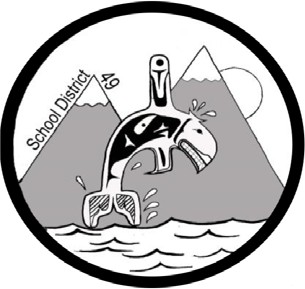 Administrative Procedures ManualAdministrative Procedure: S-6 Police InterviewsDate:   February 12, 1980	Updated: November 30, 2018Interviews of Students by the Police - Potential SuspectsInterviews of students who may be suspects will not be held at school.Interview of Students Who May be Victims or WitnessesSchool staff may provide support for the student before, during and after the interview when requested by the student, parent or outside agency.While a staff member may attend an interview of a victim or witness, there is no obligation to do so. The primary purpose of attendance would be to provide support to the student, presumably where a parent was unable to attend. In deciding whether to attend, the staff member should consider such factors as the age and maturity of the student and the nature of the incident being investigated. A staff member should not attend if the student or outside agency wishes to conduct the interview in private.There are no obvious legal implications of a staff member attending a police interview of a victim or witness, either with or without the attendance of that student’s parents. The staff member must be alert to the possibility that the student may become a suspect or accused. If during the interview and during the interview the police advise that this student is now a suspect, the staff member must excuse himself or herself immediately.